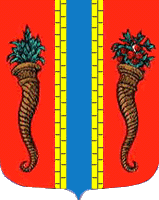 Администрация Новоладожского городского поселенияПОСТАНОВЛЕНИЕ11 октября 2013г.                                                                                        № 517В соответствии с Жилищным кодексом Российской Федерации, Федеральным законом от 06 октября 2003 года №131-ФЗ «Об общих принципах организации местного самоуправления в Российской Федерации», Областным законом Ленинградской области от 02.07.2013 года № 49-ОЗ «О муниципальном жилищном контроле на территории Ленинградской области и взаимодействии органов муниципального жилищного контроля с органом государственного жилищного надзора Ленинградской области»                                  ПОСТАНОВЛЯЮ:1.	Утвердить Административный регламент взаимодействия органа государственной жилищной инспекции Ленинградской области с органом муниципального жилищного контроля МО Новоладожское городское поселение согласно приложению.2.	Настоящее постановление вступает в силу с момента официального опубликования в средствах массовой информации и подлежит размещению на официальном сайте администрации в сети «Интернет». 3.	Контроль исполнения настоящего постановления оставляю за собой.Глава администрации                                                  С.В.ГординПриложениеутвержденопостановлением администрацииНоволадожского городского поселенияот 11.10.2013г. № 517АДМИНИСТРАТИВНЫЙ РЕГЛАМЕНТ
взаимодействия органа государственной жилищной инспекции Ленинградской  области с органом муниципального жилищного контроля МО Новоладожское городское поселение1. Общие положения1.1. Административный регламент взаимодействия органа государственного жилищного надзора Ленинградской области с органом муниципального жилищного контроля МО Новоладожское городское поселение Ленинградской области определяет направления и порядок взаимодействия органа государственной жилищного надзора с органом муниципального жилищного контроля  при осуществлении муниципального жилищного контроля, в том числе определяет порядок планирования и осуществления совместных проверок, порядок оказания органу муниципального жилищного контроля информационно-методической, консультативной поддержки.Административный регламент разработан в целях повышения эффективности деятельности органа государственного жилищного надзора Ленинградской области  и муниципального жилищного контроля МО Новоладожское городское поселение, достижения общественно значимых результатов, направленных на реализацию законных прав граждан и юридических лиц.1.2. Настоящий административный регламент разработан в соответствии с Конституцией Российской Федерации, Жилищным кодексом Российской Федерации, Кодексом Российской Федерации об административных правонарушениях, Федеральным законом от 26.12.2008 № 294-ФЗ «О защите прав юридических лиц и индивидуальных предпринимателей при осуществлении государственного контроля (надзора) и муниципального контроля», Законом Ленинградской области от 02.07.2013года № 49-ОЗ «О муниципальном жилищном контроле на территории Ленинградской области  и взаимодействии органов муниципального жилищного контроля с органом государственного жилищного надзора Ленинградской области»  и иными нормативными правовыми актами.1.3. Задачами взаимодействия органа государственного жилищного надзора и органа муниципального контроля являются:- соблюдение гарантий защиты прав граждан, юридических лиц и индивидуальных предпринимателей при осуществлении проверок.-    соблюдение гражданами и юридическими лицами правил эксплуатации, содержания, ремонта, перепланировки муниципального жилого фонда,  установленных Жилищным кодексом Российской Федерации и другими нормативными правовыми актами.1.4. Принципами  взаимодействия органа государственного жилищного надзора Ленинградской области  с органом муниципального жилищного контроля являются:- законность;- гласность при строгом соблюдении государственной и иной охраняемой законом тайны;- недопустимость проведения проверок соблюдения одних и тех же обязательных требований в отношении одного и того же юридического лица, индивидуального предпринимателя или гражданина органом муниципального жилищного контроля и органом государственного жилищного надзора;- повышение эффективности жилищного надзора и контроля;- независимость и самостоятельность в реализации собственных функций и полномочий.2. Основные направления взаимодействия2.1. Орган государственного жилищного надзора Ленинградской области  и орган муниципального контроля МО Новоладожское городское поселение Ленинградской области  при организации и проведении проверок осуществляют взаимодействие по вопросам, указанным в ст.4 Закона Ленинградской  области от 02.07.2013г. № 49-ОЗ «О муниципальном жилищном контроле на территории Ленинградской области  и взаимодействии органов муниципального жилищного контроля с органом государственного жилищного надзора Ленинградской области». 2.2. Орган государственного жилищного надзора и орган   муниципального жилищного контроля в рамках взаимодействия в отношении муниципального жилищного фонда:- анализируют результаты работы по предупреждению и пресечению административных правонарушений в сфере жилищного законодательства на территории МО Новоладожское городское поселение;- разрабатывают методические рекомендации по вопросам реализации собственных полномочий;- планируют и проводят мероприятия, направленные на предупреждение и пресечение административных правонарушений в сфере жилищного законодательства;- осуществляют информационный обмен сведениями, представляющими взаимный интерес и непосредственно связанными с выполнением задач и функций, возложенных на них нормативными правовыми актами;- координируют и проводят совместные исследования проблем, связанных с выявлением, предупреждением и пресечением административных правонарушений в сфере жилищного законодательства на территории МО Новоладожское городское поселение;- для выполнения указанных мероприятий могут создавать координационные и совещательные органы из числа сотрудников Органа государственного жилищного надзора Ленинградской области  и органа муниципального жилищного контроля МО Новоладожское городское поселение, в том числе с участием в их работе экспертов, экспертных организаций,- осуществляют иные полномочия предусмотренные действующим законодательством.3. Порядок организации взаимодействия 3.1. Порядок организации информационного взаимодействия          регионального государственного жилищного надзора, муниципального жилищного контроля3.1.1. Информационное взаимодействие между органом государственного жилищного надзора Ленинградской области и органом муниципального жилищного контроля МО Новоладожское городское поселение Ленинградской области (далее – участники взаимодействия) осуществляется на основании обмена данными посредством электронных и бумажных носителей в соответствии с действующими правовыми актами. 3.1.2. Целью информационного обмена между участниками взаимодействия является оперативное получение информации для обмена результатами контрольно-надзорной деятельности в соответствующей сфере, а также для принятия решений при осуществлении мероприятий по контролю (надзору).3.1.3. Информационный обмен между участниками взаимодействия осуществляется на основании письменных запросов, подлежащих рассмотрению и предоставлению запрашиваемой информации в установленный срок. В случаях, когда запрашиваемая информация не может быть предоставлена в срок, указанный в запросе, соответствующий орган, получивший запрос, согласовывает со стороной, направившей запрос, срок предоставления информации.3.1.4. Полученную в порядке обмена информацию участники взаимодействия используют только в пределах полномочий, предоставленных действующим законодательством.3.1.5. Обмен информацией осуществляется на безвозмездной основе.3.2. Информирование о нормативных правовых актах по                 вопросам организации и осуществления регионального                    государственного жилищного надзора и муниципального                          жилищного контроля3.2.1. Органы муниципального контроля направляют в орган государственного жилищного надзора Ленинградской области  информацию о принятых муниципальных правовых актах по вопросам организации и осуществления муниципального жилищного контроля в срок не позднее 10 дней со дня их принятия, с приложением копий нормативных правовых актов, методических документов, а также сведений об официальном опубликовании (обнародовании) нормативных правовых актов.3.2.2. Информирование органа государственного жилищного надзора Ленинградской области о принятых нормативных правовых актах и методических документах по вопросам организации и осуществления муниципального жилищного контроля на территории МО Новоладожское городское поселение осуществляется путем размещения соответствующей информации на официальном сайте Администрации МО Новоладожское городское поселение  в сети Интернет.  3.3. Определение целей, объема, сроков проведенияплановых  и внеплановых проверок3.3.1. Орган государственного жилищного надзора Ленинградской области и орган муниципального жилищного контроля взаимодействуют при разработке планов проведения плановых проверок. 3.3.2. С целью недопустимости проведения в отношении одного объекта проверок исполнения одних и тех же обязательных требований орган муниципального контроля при формировании проекта плана проведения плановых проверок (далее – проект плана проверок) в срок до 1 декабря года, предшествующего году проведения плановых проверок, направляют в орган государственного жилищного надзора Ленинградской области  проект плана проверок.3.3.3. Орган государственного жилищного надзора в срок до 15 декабря текущего года осуществляет сверку представленной информации с проектом плана проверок, сформированной органом государственного жилищного надзора, на предмет исключения дублирующих проверок, информирует органы муниципального контроля о результатах сверки и направляет предложения о включении (исключении) соответствующих проверок.3.3.4. При поступлении в  орган государственного жилищного надзора обращений (заявлений) о фактах нарушения обязательных требований, должностные лица государственного жилищного надзора принимают одно из следующих решений:а) о рассмотрении обращения (заявления) самостоятельно;б) о рассмотрении обращения (заявления) совместно с органами муниципального контроля.3.3.5.  В случае принятия решения о совместном рассмотрении обращения (заявления) орган государственного жилищного надзора в соответствии с Федеральным законом от 02.05.2006г. № 59-ФЗ «О порядке рассмотрения обращений граждан Российской Федерации»:- в течение 7 дней со дня регистрации обращения (заявления) направляет его копию в органы муниципального контроля для рассмотрения и принятия решения о совместной проверке;- в установленный действующим законодательством срок проводится совместная проверка, заявителю направляет ответ по существу поставленных вопросов.3.3.6. Плановые проверки  органом муниципального контроля проводятся согласно утверждённому плану, решение о проведении внеплановой проверки в отношении юридического лица, индивидуального предпринимателя, гражданина проводится на основании поступивших непосредственно в орган муниципального контроля обращений (заявлений).3.3.7. В случае выявления при проведении проверок нарушений юридическим лицом, индивидуальным предпринимателем и гражданином  обязательных требований орган муниципального контроля, проводивший проверку, в течение 5 дней со дня ее завершения, направляют информацию в орган государственного жилищного надзора.При получении материалов орган государственного жилищного надзора принимает решение о возбуждении или об отказе в возбуждении дела об административном правонарушении в порядке, установленном Кодексом Российской Федерации об административных правонарушениях, и в течение 10 дней со дня принятия указанного решения направляет в орган муниципального контроля информацию о принятом решении. 3.4. Информирование о результатах проводимых проверок3.4.1. С целью организации и выполнения возложенных полномочий органы муниципального контроля один раз в квартал, в срок не позднее 10 числа месяца, следующего за отчетным периодом, представляют в Госжилинспекцию Ленинградской области:- информацию о поступивших в органы муниципального контроля обращениях о нарушении обязательных требований;- информацию о результатах проведенных проверок соблюдения обязательных требований;3.4.2. Органы муниципального контроля ежегодно направляют в Госжилинспекцию копии отчётов о результатах муниципального жилищного контроля. Госжилинспекция обобщает и анализирует поступившую информацию, а также вырабатывает предложения, направленные на повышение эффективности муниципального жилищного контроля и регионального государственного жилищного надзора.3.5. Взаимодействие по вопросам совершенствованиязаконодательства в  части организации и осуществления             муниципального жилищного контроля3.5.1. Участники взаимодействия осуществляют подготовку предложений о совершенствовании законодательства Российской Федерации по вопросам организации и осуществления муниципального жилищного контроля.3.5.2. Для разработки предложений о совершенствовании муниципального контроля Госжилинспекция проводит консультации, совещания, создает совместные рабочие группы. 3.6. Взаимодействие по вопросам повышения квалификации должностных лиц органа муниципального контроля 3.6.1. Госжилинспекция в целях оказания содействия в повышении квалификации должностных лиц органа муниципального контроля:- направляет органам муниципального контроля информацию о семинарах и совещаниях, проводимых в целях повышения квалификации должностных лиц не позднее, чем за 5  дней до дня их проведения;- проводит с органами муниципального контроля выездные обучающие семинары по вопросам осуществления муниципального жилищного контроля;Об утверждении Административного регламента взаимодействия органа государственной жилищной инспекции Ленинградской области с органом муниципального жилищного контроля МО Новоладожское городское поселение